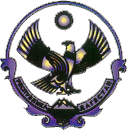 А Д М И Н И С Т Р А Ц И ЯМУНИЦИПАЛЬНОГО РАЙОНА «СЕРГОКАЛИНСКИЙ РАЙОН» РЕСПУБЛИКИ ДАГЕСТАНул.317 Стрелковой дивизии, д.9, Сергокала, 368510,E.mail  sergokala_ru@mail.ru тел/факс: (230) 2-33-40, 2-32-84ОКПО 04047027, ОГРН 1070548000775, ИНН/КПП 0527001634/052701001П О С Т А Н О В Л Е Н И Е№16	                      	       от 30.01.2017 г.О комплексном плане мероприятий по профилактике и противоэпидемическим мероприятиям сибирской язвы по Сергокалинскому району на 2017-2021 гг.Администрация МР «Сергокалинский район» постановляет:Утвердить комплексный план мероприятий по профилактике и противоэпидемическим мероприятиям сибирской язвы по Сергокалинскому району на 2017-2021 гг.Приложение: на 3-х листах.Глава                          	               	                  М. ОмаровКОМПЛЕКСНЫЙ ПЛАН мероприятий по профилактике и противоэпидемическим мероприятиям сибирской язвы по Сергокалинскому району на 2017-2021 гг.Главный врач СЦРБ 					Багомедов А.Г№Наименование мероприятийСрок Исполнение Контроль Организационные мероприятияОрганизационные мероприятияОрганизационные мероприятияОрганизационные мероприятияОрганизационные мероприятияСозвать инфекционный штаб для решения вопросов  по профилактике сибирской язвы и локализации очага.С момента выявления больного или при подозренииВр.эпидАхмедова Э.АРай.инф.Магомедова А.МГл. врач ГБУ РД «СЦРБ» Багомедов А.Г.Утвердить совместно с районным СПК план мероприятий по профилактике и локализации очага сибирской язвы, задействовав администрации сельских поселений, ветеринарную службу, РОВДВ случае выявления больного  или больного животногоСПКЗам. Главы Администрации МР «Сергокалинский район»Умаров З.БОпределить порядок и обеспечение передачи информации на случай возникновения сибирской язвы по схеме оповещении.С момента выявления больногоВрач эпид. СЦРБ Ахмедова ЭГл. врач ГБУ РД «СЦРБ» Багомедов А.Г.Лечебно-профилактические мероприятия, проводимые в  очагеЛечебно-профилактические мероприятия, проводимые в  очагеЛечебно-профилактические мероприятия, проводимые в  очагеЛечебно-профилактические мероприятия, проводимые в  очагеЛечебно-профилактические мероприятия, проводимые в  очаге1.При появлении заболеваний людей сибирской язвой проводятся следующие мероприятияС момента выявления больногоВрач, выявивший больногоГл. врач ГБУ РД «СЦРБ» Багомедов А.Г. а/ немедленная госпитализация больного в отдельной палате в инфекционном отделенияС момента выявления больногоВрач, выявивший больногоГл. врач ГБУ РД «СЦРБ» Багомедов А.Г. б/ взятие материала у больного для лабораторного исследования с целью подтверждения предварительного и  клинического диагноза.С момента выявления больногоЛаборантка Гл. врач ГБУ РД «СЦРБ» Багомедов А.Г. в/ заключительная дезинфекция в помещении, где находился больной или умерший от сибирской язвы (сразу после госпитализации больного).С момента выявления больногоДезинфектор Умалатова ПМедицинская сестра кабинетаГл. врач ГБУ РД «СЦРБ» Багомедов А.Г. г/ обсервация лиц, соприкасавшихся с заболевшим человеком и больными животными или сырьем от таких животных, в течении 8 дней, введение им в целях профилактики, сибиреязвенного глобулина в сочетании с феноксиметил пенициллином (по 1.0 х 2 р. в день в течении 5 дней), а через 7-10 дн. проведение прививок вакциной СТИ.В эпид. очагеМед. раб. в эпид. очаге, врач эпид-гАхмедова Э.А.Гл. врач ГБУ РД «СЦРБ» Багомедов А.Г. д/ медицинский персонал, работающий в очагах сибирской язвы, обязан соблюдать специальный режим, регламентированный СП 3.1.7.2629-10 «Профилактика сибирской язвы» от 30 июня 2010 гПостоянно Мед. раб. в эпид. очаге, врач эпидАхмедова Э.А.Гл. врач ГБУ РД «СЦРБ» Багомедов А.Г. ж/ иммунизация осуществляется живой сибиреязвенной вакциной СТИПлановая вакцина проф/иМед. раб. в эпид очаге, врач эпидАхмедова Э.А.Гл. врач ГБУ РД «СЦРБ» Багомедов А.Г. з/  вакцинации подлежат рабочие боен, мясоперерабатывающих, предприятий, сельскохозяйственные рабочие, ухаживающие за больными животными, а также по эпидемиологическим показаниям, другие лица.Вакцинация по эпид показаниям  Мед. раб. в эпид очаге, врач эпидАхмедова Э.А.Гл. врач ГБУ РД «СЦРБ» Багомедов А.Г. и/ вакцинацию производить накожно, двукратно с интервалом 21 день, ревакцинация через год.Вакцинация по эпид. показаниям  Мед. раб. в эпид очаге врач эпид Ахмедова Э.А.Гл. врач ГБУ РД «СЦРБ» Багомедов А.Г. 2.При выявлении больного сибирской язвой, организовать активное выявление /подворные обходы/, госпитализацию и лечение больных.В эпид. очагеМед. раб. в эпид очаге врач эпидАхмедова Э.А.Гл. врач ГБУ РД «СЦРБ» Багомедов А.Г. 3.Проводить санитарно-просветительную работу среди населения и мед. работниковВ эпид. очагеМед. раб. в эпид очаге, врач эпидАхмедова Э.А.Рай инф Магомедова А.МГл. врач ГБУ РД «СЦРБ» Багомедов А.Г. 4.Обеспечить своевременную подачу экстренного извещения в РЦИБ, ТО РоспотребнадзорВ течение 2 часов (по телефону) 12 часов(нарочно)врач эпидАхмедова Э.А.Рай инф Магомедова А.М Гл. врач ГБУ РД «СЦРБ» Багомедов А.Г. 5Проведение семинарских занятий с мед. работниками по СП 3.1.7.2629-10 «Профилактика сибирской язвы» от 30 июня 2010 гПрофилактические мероприятия вет. службыПрофилактические мероприятия вет. службыПрофилактические мероприятия вет. службыПрофилактические мероприятия вет. службыПрофилактические мероприятия вет. службы1.Своевременно выявлять и изолировать больных и подозрительных на заболевание сибирской язвой животных.С момента выявления больногоВет врач,Вет  фельдшерФБУЗ «ЦГ и Эн»Михайлова Л.СНачальник ТО Роспотребнадзора по РД в г. Избербаш Лукманов М.З.Начальник ГБУ РД «Сергокалинское РВУ» Абдуллаев М.А.2.Изучать обстоятельства и причины заражения.С момента выявления больногоВет врач,Вет  фельдшерФБУЗ «ЦГ и Эн»Михайлова Л.СНачальник ТО Роспотребнадзора по РД в г. Избербаш Лукманов М.З.Начальник ГБУ РД «Сергокалинское РВУ» Абдуллаев М.А.3.Производить предохранительные прививки сельскохозяйственным животным.С момента выявления больногоВет врач,Вет  фельдшерФБУЗ «ЦГ и Эн»Михайлова Л.СНачальник ТО Роспотребнадзора по РД в г. Избербаш Лукманов М.З.Начальник ГБУ РД «Сергокалинское РВУ» Абдуллаев М.А.4.Осуществлять ограничительные мероприятия /карантин/ на той территории, где обнаружены заболевания или падеж животных от сибирской язвы.С момента выявления больногоВет врач,Вет  фельдшерФБУЗ «ЦГ и Эн»Михайлова Л.СНачальник ТО Роспотребнадзора по РД в г. Избербаш Лукманов М.З.Начальник ГБУ РД «Сергокалинское РВУ» Абдуллаев М.А.5.Извещать органы здравоохранения о каждом случае заболевания животных.С момента выявления больногоВет врач,Вет  фельдшерФБУЗ «ЦГ и Эн»Михайлова Л.СНачальник ТО Роспотребнадзора по РД в г. Избербаш Лукманов М.З.Начальник ГБУ РД «Сергокалинское РВУ» Абдуллаев М.А.6.Уничтожить трупы животных павших от сибирской язвыС момента выявления больногоВет врач,Вет  фельдшерФБУЗ «ЦГ и Эн»Михайлова Л.СНачальник ТО Роспотребнадзора по РД в г. Избербаш Лукманов М.З.Начальник ГБУ РД «Сергокалинское РВУ» Абдуллаев М.А.7.Обеззараживать места стоянок больных животныхС момента выявления больногоВет врач,Вет  фельдшерФБУЗ «ЦГ и Эн»Михайлова Л.СНачальник ТО Роспотребнадзора по РД в г. Избербаш Лукманов М.З.Начальник ГБУ РД «Сергокалинское РВУ» Абдуллаев М.А.8.Проводить текущую и заключительную дезинфекцию всех помещений для животных, предметов ухода за ними, одежды и обуви персонала, ухаживающего за животными.С момента выявления больногоВет врач,Вет  фельдшерФБУЗ «ЦГ и Эн»Михайлова Л.СНачальник ТО Роспотребнадзора по РД в г. Избербаш Лукманов М.З.Начальник ГБУ РД «Сергокалинское РВУ» Абдуллаев М.А.9.Обеспечить выявление, учет и паспортизацию, обеззараживающие и санитарный надзор за скотомогильниками.С момента выявления больногоВет врач,Вет  фельдшерФБУЗ «ЦГ и Эн»Михайлова Л.СНачальник ТО Роспотребнадзора по РД в г. Избербаш Лукманов М.З.Начальник ГБУ РД «Сергокалинское РВУ» Абдуллаев М.А.10Контроль за выполнение ветеринарно-санитарных правил при заготовке, транспортировке и хранении животного сырья, за правильной организацией убоя сельскохозяйственных животных и др.С момента выявления больногоВет врач,Вет  фельдшерФБУЗ «ЦГ и Эн»Михайлова Л.СНачальник ТО Роспотребнадзора по РД в г. Избербаш Лукманов М.З.Начальник ГБУ РД «Сергокалинское РВУ» Абдуллаев М.А.